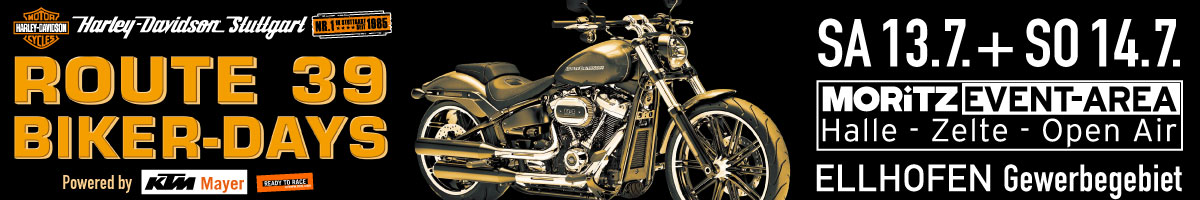 PressetextRoute 39 Große Biker-Party in EllhofenEs ist soweit: Die Bikes sind erwacht, die satten Sounds dröhnen wieder durch die Löwensteiner Berge. Jetzt steht die Party der Partys an. In Ellhofen steigt die Premiere der Route-39-Biker-Days mit prallem Programm- und auch sonst am liebsten alles üppig. Da bleibt kein Biker-Puls unter 100. Am 13. Juli geht es mittags los. Wer früher kommt, kann länger Maschinen bestaunen. Grand Opening, Shows und Programm starten ab 14 Uhr. Ab 19 Uhr steigt dann die große Biker-Party mit der Band »Friendly Elf« und DJ Jones. Mitreißende Rocksongs mit einzigartiger Stimmenvielfalt - das ist Party-Rock vom Feinsten! »Wir haben drei Sänger und zwei Sängerinnen - das bietet keine andere Band hier in der Region«, sagt Friendly-Elf-Bandleader und Harley-Davidson-Fahrer Ralf Calmbach. »So können wir dem Publikum immer die passende Stimme zum Song bieten.« Die Band begeistert ihre Zuhörer seit Jahren mit kraftvollen Pop- und Rock- Coversongs: Aktuelle Hits, Rock Classics und Legenden aus den 70er- und 80er-Jahren. Das abwechslungsreiche Repertoire umfasst Grooves, rockige Gitarrenriffs, umwerfende Gesangsparts und Gänsehaut-Balladen. Erst abrocken, dann Klammerblues - gute Rezepte müssen nicht neu erfunden werden. Am 14. Juli geht es nicht minder großartig weiter. Erstmal wird es besinnlicher: Das Programm startet nämlich schon um 10.30 Uhr - und zwar mit einem Biker Gottesdienst. Innehalten mit den Kumpels und Diakon Manfred Leitheim, etwas Gedanken-Treibstoff für die Woche tanken. Um 11 Uhr beginnt dann das Festival-Programm. Und ab 14 Uhr wird es wieder etwas lauter: Dann gibt es Live-Musik mit »Perfect Heat«, eine authentische Bühnenshow und Musiker mit Leib und Seele. Bei dieser Live-Band ist der Name Programm. Perfect Heat sind seit Jahren die optimale Zusammensetzung aus Musikern aller Genres von Funk bis Pop und R‘n‘B bis Rock, um die Stimmung an den Siedepunkt zu führen. Guter Sound ist wichtiger als brachiale Lautstärke. Frontman Marcel Friedel fährt übrigens eine Suzuki Bandit Naked 1250. Und unter Keyboarder Markus Hintz röhnt eine Suzuki Hayabusa. Mit unbändigem Spaß an der Musik und viel Lust am Entertainment wird jedes Publikum in den Bann gezogen. Virtuosität und eigene Interpretationen zeichnen die Coverband aus. Zum Programm gehören außerdem eine Motorcycle-Show und Gogo Girls. Für reichlich Inspiration ist also gesorgt. Apropos sorgen: Essens-technisch vorgesorgt, wird mit einem umfangreichen BBQ vom American Smoker. Der Heaven & Hell BBQ hat alles, was das Barbecue-Herz höher schlagen lässt: von Spare Ribs über Pulled Pork, Burgervariationen bis hin zu Chickenwings. Lieber Salat wegen der Taille? Gibt es auch ganz Leckeren. Außerdem wird eine große Auswahl der gängigsten Longdrinks und Cocktails angeboten. Übernachten im Hotel? Besonders bikerfreundlich sind das Hotel Löwen in Mainhard und das Hip-City Bikers-Point in Erlenbach. Und die Maschinen? Das Stuttgarter Harley-Davidson-Team bietet eine große Präsentation. Als besonderes Special können auch die aktuellsten Harley-Modelle probegefahren werden - der große Harly Show Truck macht hier zwei Tage lang Station. Karten zur Biker-Party kosten 7 Euro im Vorverkauf und 10 Euro am Samstag, ab 19 Uhr – ansonsten ist der Eintritt am Wochenende frei.Route 39 Biker-Days
präsentiert von Harley Davidson Stuttgart
powered by KTM Mayer
Sa. 13. Juli 14 – 19 Uhr  >>  Eintritt frei
So. 14. Juli 10:30 – 18 Uhr  >>  Eintritt frei
Sa. 13. Juli ab 19 Uhr Biker Party (Eintritt)
Tickets  7 Euro + Gebühren im Vorverkauf, 10 Euro Abendkasse
MORITZ Event-Area Ellhofen, Gewerbegebiet, Ellhofen
www.route39.de Ticket-Vorverkauf 

Als E-Ticket (Homepage) oder an folgenden Vorverkaufsstellen: 
Heilbronn: Tourist-Info, Coffreez (Stadtgalerie). Neckarsulm: Buchhandlung Chardon. Weinsberg: TUI Reisebüro. Ellhofen: Enjoy Fitness, MORITZ-Verlag. Brackenheim: Tourist Info. 
Eppingen: Holl + Knoll. Künzelsau: Brückbauer. Öhringen: Buchhandlung Rau. Ludwigsburg: City Music. Korntal-Münchingen: Harley-Davidson, KTM Mayer.